TopicCriteriaRAGLanguage Paper 1Questions 1-4:Reading and responding to unseen textsShow a clear understanding of language and structureLanguage Paper 1Questions 1-4:Reading and responding to unseen textsSelect and apply textual detail to develop an effective responseLanguage Paper 1Questions 1-4:Reading and responding to unseen textsMake accurate use of subject terminologyLanguage Paper 1Questions 1-4:Reading and responding to unseen textsDemonstrate a competent and clear understanding of unseen textsLanguage Paper 1Questions 1-4:Reading and responding to unseen textsDemonstrate skills for evaluationLanguage Paper 1Questions 1-4:Reading and responding to unseen textsConvey an accurate understanding of writer’s methodsLanguage Paper 1Questions 1-4:Reading and responding to unseen textsRespond to tasks set, linking to whole texts studiedLanguage Paper 1Question 5:Creative WritingUse accurate SPAG. Write in paragraphs which link coherently. Language Paper 1Question 5:Creative WritingUse MASSIVE devices to create effective descriptions. Language Paper 1Question 5:Creative WritingUse different sentence structures to create effects. Language Paper 1Question 5:Creative WritingUse sophisticated vocabulary and punctuation. LessonLearning FocusAssessmentKey Words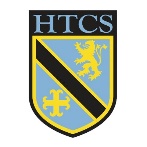 1Finding explicit ad implicit information in a text. Strategies for approaching unseen texts (reciprocal reading).  Written Summary unnervingunperturbedaffrightedresolutionevaluatemalignantsqualidinsidiouslugubriousabrasivemalevolentsceptical2&3 Exploring implicit information, using quotations and PEEE. Extended paragraph using PEEEunnervingunperturbedaffrightedresolutionevaluatemalignantsqualidinsidiouslugubriousabrasivemalevolentsceptical4&5 Exploring structure – structural features in a text and their effect. What is the difference between language and structure?Paired feedback& Self assessmentunnervingunperturbedaffrightedresolutionevaluatemalignantsqualidinsidiouslugubriousabrasivemalevolentsceptical6&7How do we explain the effects of structure? Writing about structure – Q3. Extended Writingunnervingunperturbedaffrightedresolutionevaluatemalignantsqualidinsidiouslugubriousabrasivemalevolentsceptical8Independently analysing quotations using PEEEPeer assessmentunnervingunperturbedaffrightedresolutionevaluatemalignantsqualidinsidiouslugubriousabrasivemalevolentsceptical9&10Evaluating the effectiveness of texts and giving your own opinion.Extended Writingunnervingunperturbedaffrightedresolutionevaluatemalignantsqualidinsidiouslugubriousabrasivemalevolentsceptical11Practice Q1-4 independently with an unseen text.Assessment Practiceunnervingunperturbedaffrightedresolutionevaluatemalignantsqualidinsidiouslugubriousabrasivemalevolentsceptical12-14Techniques for descriptive writing (Q5) – showing not telling, MASSIVE devices, the senses.Practice Paragraphsunnervingunperturbedaffrightedresolutionevaluatemalignantsqualidinsidiouslugubriousabrasivemalevolentsceptical15The importance of colons and semi-colons, using pathetic fallacy in writing. Extended Writingunnervingunperturbedaffrightedresolutionevaluatemalignantsqualidinsidiouslugubriousabrasivemalevolentsceptical16Using images as a stimulus for creative writingSelf-assessmentunnervingunperturbedaffrightedresolutionevaluatemalignantsqualidinsidiouslugubriousabrasivemalevolentsceptical17Q5 practice – descriptive writing using an image. Extended Writingunnervingunperturbedaffrightedresolutionevaluatemalignantsqualidinsidiouslugubriousabrasivemalevolentsceptical18Feedback on lesson 11 – assessment preparation.Green Penunnervingunperturbedaffrightedresolutionevaluatemalignantsqualidinsidiouslugubriousabrasivemalevolentsceptical19Assessment Q1-4Assessmentunnervingunperturbedaffrightedresolutionevaluatemalignantsqualidinsidiouslugubriousabrasivemalevolentsceptical20Feedback on lesson 17 – assessment preparationGreen Penunnervingunperturbedaffrightedresolutionevaluatemalignantsqualidinsidiouslugubriousabrasivemalevolentsceptical21Assessment Q5Assessmentunnervingunperturbedaffrightedresolutionevaluatemalignantsqualidinsidiouslugubriousabrasivemalevolentsceptical22Assessment feedback Q1&2Green Penunnervingunperturbedaffrightedresolutionevaluatemalignantsqualidinsidiouslugubriousabrasivemalevolentsceptical23Assessment feedback Q3&4Green Penunnervingunperturbedaffrightedresolutionevaluatemalignantsqualidinsidiouslugubriousabrasivemalevolentsceptical24Assessment feedback Q5Green Penunnervingunperturbedaffrightedresolutionevaluatemalignantsqualidinsidiouslugubriousabrasivemalevolentsceptical